Meyvelerden Pil OluşturmaAMAÇLimon ya da patates kullanılarak bir kimyasal pil yapılması.KULLANILAN MALZEMELERLimon (patates), Cu ve Mg elektrotları, bağlantı kabloları, 1,5 voltluk ampulÖN BİLGİLERAktiflikleri farklı iki metal arasında elektron alış verişi olur. Bunun sonucu olarak eğer devre şekildeki gibi tamamlanırsa elektrik akımı elde edilir. Burada limon suyu metaller arasında elektron geçişini sağlar. Derişik limon suyu akımın daha da artmasını sağlar. Bu pilde aşağıdaki reaksiyon gerçekleşir.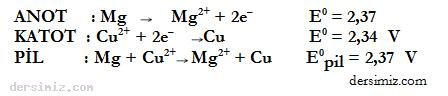 UYGULAMALimon elde sıkıştırılarak biraz yuvarlanır ve elektrotlar limona batırılır. Bağlantı kabloları ile ampul bağlanır , devre kapatıldığında devreden akım geçmeye başlar ve ampülü yakar.